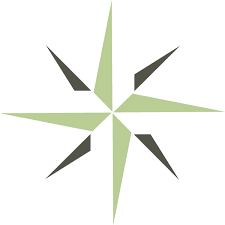 DEAC ON-SITE SUBJECT SPECIALIST’S 
COMPLIANCE ASSESSMENT FORMInstructionsThe Distance Education Accrediting Commission requires all institutions to complete a Self-Evaluation Report when seeking accreditation. The process of self-evaluation serves two main purposes: (1) It provides an institution an opportunity to critically reflect on its operations, processes, and procedures at regular intervals and (2) it provides the on-site team with a comprehensive review of the institution, its mission, and its processes that are integral to delivering quality distance education. The Self-Evaluation Report tells a story about the institution, beginning with its history and mission and then focusing on its evolution and future. Institutions have the opportunity to present their passion for serving students and providing educational options that will shape future generations. Institutions craft their story using the Self-Evaluation Report template as a guide while demonstrating how their policies and procedures meet DEAC accreditation standards. The questions on this Compliance Assessment Form are designed to assist on-site team evaluators in determining whether institutions meet the intent of DEAC’s accreditation standards. Evaluators are not limited to the questions on this rating form. This rating form is for the evaluator’s use only. Evaluators do not need to send this rating form to DEAC. DEAC evaluators decide whether institutions meet, partially meet, or do not meet accreditation standards. For any ratings of “partially meets” or “does not meet”, the evaluator must provide a “required action” that instructs the institution on what it needs to provide in order to demonstrate compliance with the identified standard. Evaluators should be careful to review institutions based only on the accreditation standards. Any recommendations beyond the scope of the accreditation standards should be provided in the suggestions section.The on-site subject specialist is responsible for reviewing institutions’ educational offerings against Accreditation Standards III, IV, VI, and VII.A.,B. On-site subject specialists should refer to the DEAC Accreditation Handbook and Guide for Self-Evaluation for any further clarification on institutional requirements.Accreditation	Initial			Renewal		 OtherName of Institution: Date of Visit: On-site Team Chair: Date Report Due to Chair: Accreditation Standards
Comments: Required Actions: Suggestions: 
Comments: Required Actions: Suggestions: 
Comments: Required Actions: Suggestions: 
Comments: Required Actions: Suggestions: 
Comments: Required Actions: Suggestions: 
Comments: Required Actions: Suggestions: 
Comments: Required Actions: Suggestions: 
Comments: Required Actions: Suggestions: Comments: Required Actions: Suggestions: Comments: Required Actions: Suggestions: Comments: Required Actions: Suggestions: Comments: Required Actions: Suggestions: 
Comments: Required Actions: Suggestions: 
Comments: Required Actions: Suggestions: 
Comments: Required Actions: Suggestions: Comments: Required Actions: Suggestions: Comments: Required Actions: Suggestions: Comments: Required Actions: Suggestions: Comments: Required Actions: Suggestions: Comments: Required Actions: Suggestions: 
Comments: Required Actions: Suggestions: 
Comments: Required Actions: Suggestions: Comments: Required Actions: Suggestions: Comments: Required Actions: Suggestions: Comments: Required Actions: Suggestions: Comments: Required Actions: Suggestions: Comments: Required Actions: Suggestions: Comments: Required Actions: Suggestions: Comments: Required Actions: Suggestions: Comments: Required Actions: Suggestions: Comments: Required Actions: Suggestions: Comments: Required Actions: Suggestions: Comments: Required Actions: Suggestions: Comments: Required Actions: Suggestions: Comments: Required Actions: Suggestions: Comments: Required Actions: Suggestions: Comments: Required Actions: Suggestions: Comments: Required Actions: Suggestions: Comments: Required Actions: Suggestions: Comments: Required Actions: Suggestions: Comments: Required Actions: Suggestions: 
Comments: Required Actions: Suggestions: Comments: Required Actions: Suggestions: Comments: Required Actions: Suggestions: Comments: Required Actions: Suggestions: Comments: Required Actions: Suggestions: Comments: Required Actions: Suggestions: Comments: Required Actions: Suggestions: Comments: Required Actions: Suggestions: Comments: Required Actions: Suggestions: Comments: Required Actions: Suggestions: Comments: Required Actions: Suggestions: Comments: Required Actions: Suggestions: Comments: Required Actions: Suggestions: Comments: Required Actions: Suggestions: Comments: Required Actions: Suggestions: Comments: Required Actions: Suggestions: Comments: Required Actions: Suggestions: Comments: Required Actions: Suggestions: Comments: Required Actions: Suggestions: Comments: Required Actions: Suggestions: 
Comments: Required Actions: Suggestions: Comments: Required Actions: Suggestions: Comments: Required Actions: Suggestions: Comments: Required Actions: Suggestions: Comments: Required Actions: Suggestions: Comments: Required Actions: Suggestions: Comments: Required Actions: Suggestions: Standard III.B. – Meets, Partially Meets, Does Not Meet, or Not ApplicableStandard III.G. – Meets, Partially Meets, Does Not Meet, or Not ApplicableStandard III.H. – Meets, Partially Meets, Does Not Meet, or Not ApplicableStandard III.I. – Meets, Partially Meets, Does Not Meet, or Not ApplicableQuestionsYesNoN/AIs the institution’s complaint policy adequate, and is it appropriately published? Does the institution follow adequate procedures for receiving, responding to, and addressing student complaints?Did the institution resolve adequately and in a timely manner any complaints received in the past five years? Does the institution’s complaint policy provide students with information on filing a complaint with the appropriate state licensing or authorizing authority and DEAC? Does the institution retain complete files for all complaints filed against the institution, its faculty, staff, students, or other associated parties for an appropriate length of time, as defined by Standard VI.J.5?Standard IV.J. – Meets, Partially Meets, Does Not Meet, or Not ApplicableStandard VI.C. – Meets, Partially Meets, Does Not Meet, or Not Applicable QuestionsYesNoN/ADoes the institution conducts in-residence program components? If not, this is not applicable. If the institution indicated that it does conduct in-residence program components, refer to the institution’s In-Residence Program Companion document and complete the related Report Template. QuestionsYesNoN/ADoes the institution offer incentives to prospective and/or current students to enroll? If incentives are offered, are they limited to only institution-branded items?If incentives are offered, do they exceed an aggregate value of $100 annually with respect to any individual?Standard VII.A. – Meets, Partially Meets, Does Not Meet, or Not ApplicableStandard VII.B. – Meets, Partially Meets, Does Not Meet, or Not Applicable